Name: 					Date: 			Lesson 3.1.5 Homework3-46. Create an x → y table using at least eight points from the graph at the right.  Write the rule for the pattern in the table.  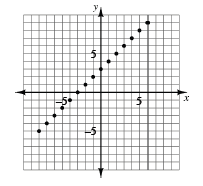 3-47. For each rule below, make a table of x- and y-values.  Then graph and connect the points from your table on graph paper using an appropriate scale. Label each graph with its equation.   y = −2x + 7 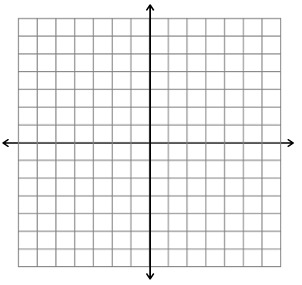 y = 11x3-48. WHICH IS GREATER? Write the algebraic expressions shown below.  Use “legal” simplification moves to determine which expression in the Expression Comparison Mat is greater.   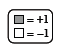 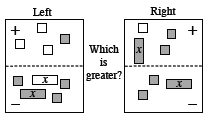 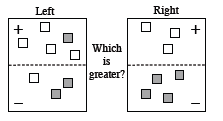 3-49.  Simplify each expression.  3-50. For the following equations, simplify and solve for the variable.  Record your work.   2x − 7 = −2x + 1−2x − 5 = −4x + 2